GYPSY  GAY  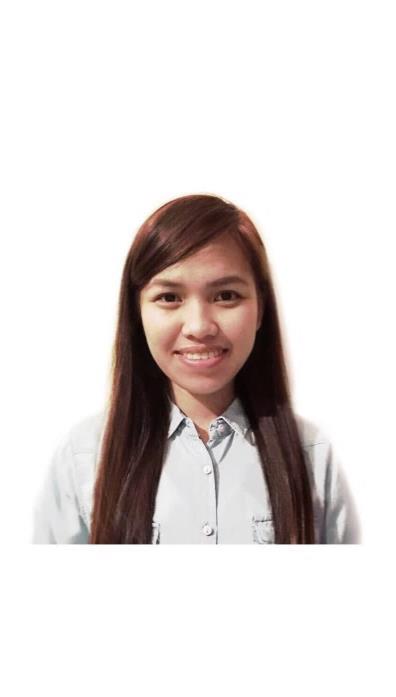 Gypsy.369564@2freemail.com OBJECTIVESSeeking a responsible and challenging position in a growth oriented progressive company where my experience and skills will significantly contribute to the overall success of the organization and provide opportunities for my career growth.WORK EXPERIENCECashier at Jollibee Gaisano Capital Roxas ave. Kalibo, Aklan, PhillipinesApril 2016- October 2016RESPONSIBILITIESFollowing the 7 key steps procedure in customer service. Ensure that the counter area is kept clean and organized at all times. Restock workstation with supplies and ensure that any item not in stock is communicated to the manager.Tally cash at the end of each shift and handle discrepancies according to company policies. Ensure that sufficient change has been procured from the bank prior to shift. Create and maintain cash reports at the end of each day.Ensured that all collected cash is deposited at the end of each shiftEDUCATIONAL BACKGROUND       TERTIARY:Bachaelor of Science  in Accountancy (2012-2016)	Garcia College of Technology	Osmeña Aveñue  Capitol Site, Kalibo, Aklan       SECONDARY:	Northwestern Visayan Colleges							Capitol Site, Kalibo, Aklan	(2008-2012)       PRIMARY:	Sebaste Central  School	Poblacion Sebaste, Antique	(2002-2008)PERSONAL DATADate of Birth : September 20, 1995Sex: FemaleCivil Status: SingleHeight: 5’5Age: 21Nationality: FilipinoReligion: Roman CatholicSKILLS:Computer Literate, proficient in MS Office (MS Word, Excel & PowerPoint) & Proficient in internet & e-mail.Flexible person who prospers in a fast-paced work environment being a crew of  Jollibee Gaisano Kalibo, Aklan, PhillipinesGood in oral and written communication skills.Highly experienced in counting cash counter money at the beginning and end of each shift, in accordance to established protocols.PERSONAL STRENGTH:I am trustworthy, Highly motivated and energetic with strong professional goals.I give harmonious relationship among others.I am enthusiastic. I am eager to learn new tasks and be trained on the job.Ability to work under pressure and remain composed even during those rush hours.Experienced in customer service.Ability to engage in effective communication with different clientsHandle complaints, respond effectively to inquiries, and greet customers.SEMINARS AND TRAINING ATTENDEDOn-the-Job Training, Province of Aklan, Treasurer Department- Cash DivisionAccountancy Seminar and Educational Tour, Manila & Baguio(June 1-7, 2015 ) Garcia College of TechnologyI, Gypsy Gay,  hereby certify that the above information is correct and truthfully describe my qualifications.